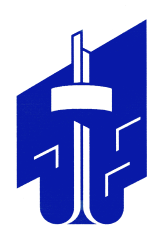 СОВЕТ депутатов металлургического района
второго созыварешениеот 27.04.2023		                                                                                                          № 33/5В соответствии  со статьей 27 Федерального закона от 12.06.2002 № 67- ФЗ                              «Об основах гарантиях избирательных   прав  и  права  на  участие в референдуме граждан Российской Федерации»Совет депутатов Металлургического района РЕШАЕТ:Внести в территориальную избирательную комиссию Металлургического района города  Челябинска предложения по кандидатурам для  назначения в состав  участковых  избирательных комиссией с правом решающего голоса (приложение № 1).2.	Поручить А.Е. Четвернину  представить предложения Совета депутатов Металлургического района  города Челябинска и необходимые документы                                          в территориальную избирательную комиссию Металлургического района города  Челябинска  в срок до 16.05.2023 года.3. Настоящее решение вступает в силу со дня  его подписания.Председатель Совета депутатов                                                         Металлургического района                                                                                      А.Е. Четвернин О внесении  предложений в территориальную избирательную комиссию Металлургического района  города  Челябинска по  кандидатурам  в состав участковых избирательных комиссий с правом решающего голоса